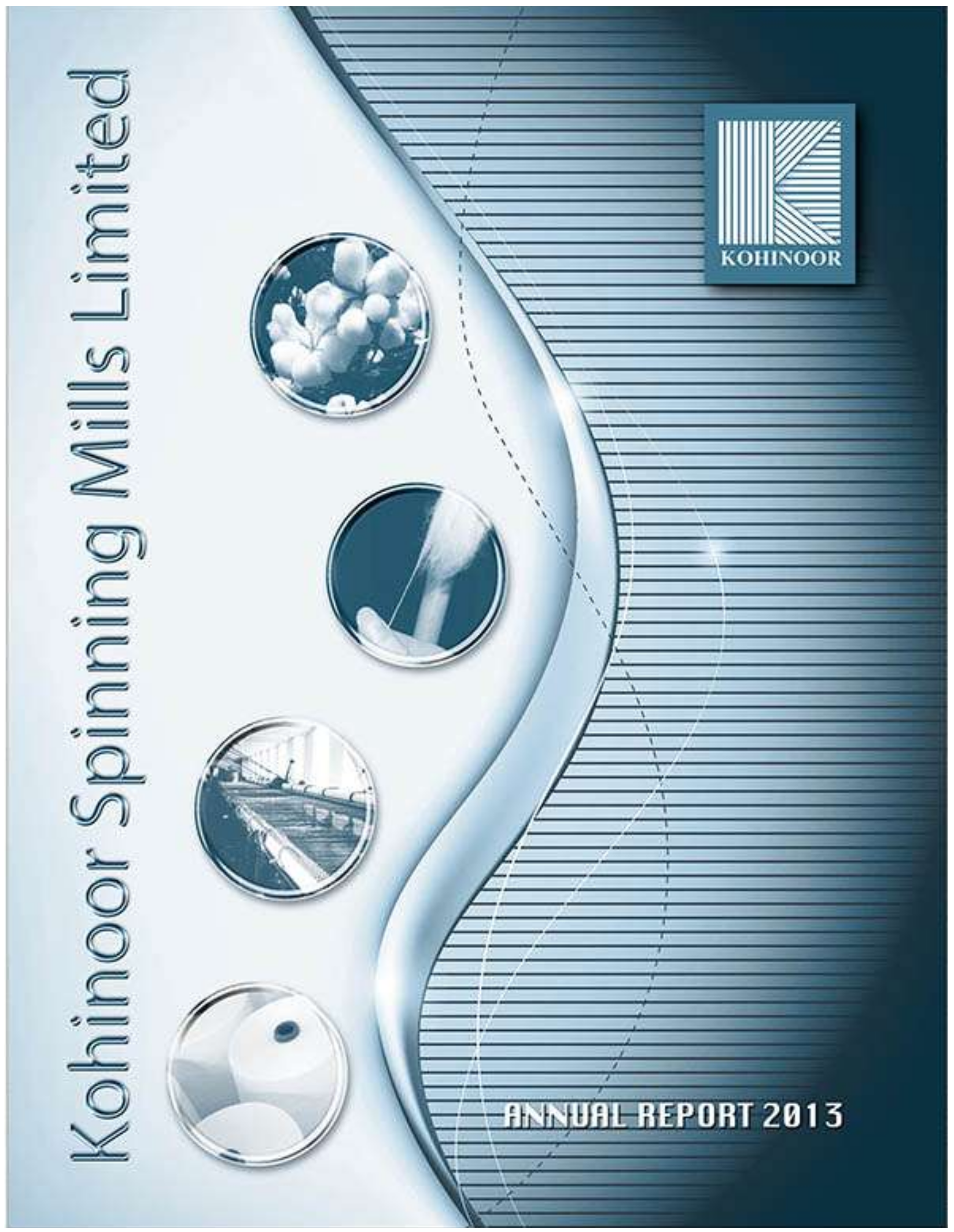 ContentsCOMPANY INFORMATIONBOARD OF DIRECTORMr.  Mohammad Naveed                                  (Chief Executive) Khawaja Mohammad Jawed                            (Director) Khawaja Mohammad Jahangir                         (Director) Khawaja Mohammad Tanveer                         (Director) Khawaja Mohammad Kaleem                          (Director) Khawaja Mohammad Nadeem                         (Director)Mr. Mohammad Hamza Yousaf                       (Director)AUDIT COMMITTEEKhawaja Mohammad Jahangir                         (Chairman) Khawaja Mohammad Kaleem                          (Member) Khawaja Mohammad Nadeem                         (Member)HR & REMUNERATION COMMITTEEKhawaja Mohammad Kaleem                          (Chairman) Khawaja Mohammad Nadeem                         (Member) Mr. Mohammad Naveed                                   (Member)CORPORATE SECRETARYMr. Muhammad Jahangir Khan                        BA (LLB), MBA, DTL, ACISjahangir@chakwalgroup.com.pkCHIEF FINANCIAL OFFICERMr. Muhammad Saeed Zafar                           M.B.ABANKERSHabib Metro Bank Limited MCB Bank Limited National Bank of PakistanStandard Chartered Bank (Pakistan)LimitedAllied Bank of Pakistan Meezan Bank Limited Askari Bank LimitedAUDITORAslam Malik & Co. Chartered Accountants Suite # 18-19,Ist Floor,Central Plaza, Civic Centre,New Garden Town, Lahore. Pakistan   CORPORATE & REGISTERED OFFICE 	7/1-E-3 Main Boulevard Gulberg III, LahoreTel : (042) 35717510Fax : (042) 35755760SHARE REGISTRARSCorp link (Pvt) LimitedWings Arcade, 1-K, Commercial, Model Town, LahoreTel : (042) 35839182Fax : (042) 35869037MILLSUnit I &IIAminabad, ChakwalTel : (0543) 644254 - 644281Unit IIIYousaf Nagar, Bhoun Road, Chakwal.Tel: (0543)452070-71NOTICE OF ANNUAL GENERAL MEETINGNotice is hereby given that the 41st Annual General Meeting of KOHINOOR SPINNING MILLS LIMITED will be held on Thursday, October 31, 2013 at 11:00 a.m. at 7/1 - E-3, Main Boulevard Gulberg III, Lahore to deal with the following matters :-ORDINARY BUSINESS:1.      To confirm the minutes of Annual General Meeting held on October 31, 2012.2.	To receive and adopt the audited accounts of the Company for the year ended June 30, 2013 together with the reports of directors and auditors thereon.3.	To consider and, if thought fit, approve final cash dividend of 30% ( Rs. 1.50 per ordinary share of Rs. 5/ each) held by the existing shareholders as recommended by the board of directors. This is in addition to the interim cash dividend of 10% ( Rs.0.50 per ordinary share of Rs. 5/- each) already paid to the shareholders during the year.4.      To reappoint auditors for the year ending June 30, 2014 and to fix their remuneration.5.      To transact any other business with the permission of the chair.BY ORDER OF THE BOARDLahore:                                                                                                           MUHAMMAD JAHANGIR KHANOctober 09, 2013                                                                               Company Secretary/General Manager (Legal)NOTES:1.	The share transfer books of the Company will remain closed from October 24, 2013 to October 31, 2013 (both days inclusive).2.	A member entitled to attend the meeting may appoint another member as his/her proxy to attend the meeting of him/her behalf. Proxies in order to be effective must be received by the Company not later than 48 hours before the meeting.3.	The beneficial owner of the shares of the company in the central depository system of the CDC or his/her proxy entitled to attend this meeting shall produce his/her original CNIC or passport to prove the identity. CDC Account Holders will further have to follow the guidelines as laid down in Circular No. 1 dated 26 January 2000 issued by the Securities and Exchange Commission of Pakistan.4.	Shareholders are requested to immediately notify the change in their address, if any, and also send copy of CNIC for filing annual return of company to our share registrar M/s Corplink (Pvt) Limited, Wings Arcade, 1-K, Commercial, Model Town, Lahore. Tel. 042-35839182.DIRECTORS’ REPORT TO THE SHAREHOLDERSThe directors are pleased to present before you the results of the Company for the year ended 30 June 2013.Performance of CompanyYour Company  has earned after tax profit of Rs. 265.524 million as compared  to after tax profit of Rs. 106.403 million for the corresponding last year. The upward trend in profitability is attributed to the stable cotton prices, better yarn prices in export market and lower power outages as compared to the corresponding  last year. Also, this year we reaped the benefits of production from machinery imported under “Supplier's  credit”. This machinery not only resulted in better production  but also better revenue and contribution margins.Sales have increased from Rs. 5,628 million in 2012 to Rs. 6,230 million in the current year (an increase of 10.70%). Similarly, gross profit has registered 3.76% increase as compared to the corresponding last year (i.e. from 10.02% in 2012 to 13.78% in 2013). Keeping with this trend, net profit has improved from 1.89% in 2012 to 4.26% in 2013 (an increase of 2.37%).We focused our attention to the export market during the year. As a result, our exports increased from Rs. 1,498 million in 2012 toRs. 2,604 million in 2013 (i.e. an impressive increase of 74%).Earnings Per Share (EPS)The Basic earnings per share (EPS) of the Company for the year 2013 remained at Rs. 2.04 (2012: Rs. 0.82). There is no dilution effect on the basic earnings per share of the Company as the Company has no such commitment.Future OutlookPakistan's spinning sector is facing number of challenges at the moment. Electricity and gas load shedding is one of them. This crisis appears to have no end in sight. With winter just approaching, we are awaiting new gas load shedding schedule by SNGPL (currently, we are already facing at least fourteen hours gas shut down per day). Also, we are facing at least four hours electricity shut down per day. There are reports in national newspapers that CNG sector in Punjab would face closure for three months. How this closure would translate in better gas supply to captive power plants in Punjab still remains to be seen. NEPRA has increased electricity rates tremendously recently (i.e. peak hour rate from Rs. 12.68 per KWH to Rs. 18.00 per KWH and off-peak hour rate from Rs. 7.75 per KWH to Rs. 12.21 per KWH). These rates are exclusive of other levies such as Neelum Jehlum surcharge, maximum demand indicator (MDI) charges, ED installment etc reflected in monthly electricity bill. However, apparently, no steps are being taken to increase electricity supply. Industry cannot perform without energy and without industry progress unemployment cannot be reduced. Government will to support industry on this critical front is missing. Government prefers household supply to industrial one and this is major flaw in policy for prudent distribution of scarce resources. These days export market is vibrant. We are receiving orders from export market on regular basis. With foreign buyers in the market, we have the leverage to sell bulk quantities to them. Local market is alive.  However, we have to extend credit to local customers which affect our liquidity.Another main factor for industry growth is mark up rate cut. We are of the opinion that if we want to progress on industrial front, State Bank of Pakistan (SBP) would have to reduce mark up rates. However, SBP has increased mark up rate by 50 basis points in last monetary policy. Lower interest rates are pre-requisite for industry progression as in this competitive industrial world, we are living in one of the highest interest regime areas. Our finance managers think that lower mark up rates would result in higher inflation. We dispute their claim. Our past history is a proof of this.The management of your Company continues to make best efforts, through strategy of expanding and diversifying product range and targeting new and growing markets. Recently, we have signed another contract for import of machinery from Germany. This machinery would be installed in our Unit-1. With this up-gradation  our Unit-1 would also be able to export quality yarn products at premium (currently, our Unit-1 is catering to local market demand of yarn being manufactured from man made fiber). The machinery is expected to reach Pakistan by the end of January 2014. Commercial  production from this BMR is expected to take another three months.Salient Aspects of Company's Control and Reporting System.The Company Complies with all the requirements of the Code of Corporate Governance as contained in the listing regulations of the Stock Exchanges. To fulfill this role, the Board is responsible to implement overall corporate governance in the company including approval of the strategic direction as recommended by the Management, approving and monitoring capital expenditure, appointing, removing and creating succession policies for the senior management, establishing and monitoring the achievement of management's goals and ensuring the integrity of internal control and Management  Information System. It is also responsible for approving and monitoring financial and other reporting. The Board has delegated responsibility for operation and administration of the company to the Chief Executive/ Managing Director. Responsibilities are delineated by formal authority delegations.The Board has constituted the following committees which work under the guidance of Board of Directors - a) 	Audit Committee                                                   b)       Human Resource CommitteeIndependent  Director. This shall take effect (in next year) when the board is reconstituted on the expiry of its current terms after coming into force of the CCG.Attendance of Meetings. During the year under review, attendance by each director is given below -a)       Board of DirectorsName of Directors                                                         No of Board Meetingsheld                                       attended1.       Khawaja Mohammad Javed                        4                                                42.       Khawaja Mohammad Jahangir                   4                                                33.       Khawaja Mohammad Tanveer                    4                                                44.       Khawaja Mohammad Kaleem                     4                                                35.       Khawaja Mohammad Nadeem                   4                                                46.       Mr. Mohammad Naveed                              4                                                47.       Mr. Mohammad Hamza Yousaf                  4                                                4b)       Audit Committee1.       Khawaja Mohammad Jahangir                   5                                                52.       Khawaja Mohammad Kaleem                     5                                                53.       Khawaja Mohammad Nadeem                   5                                                5c)       HR & REMUNERATION  COMMITTEE1.       Khawaja Mohammad Kaleem                     5                                                52.       Khawaja Mohammad Nadeem                   5                                                53.       Mr. Mohammad Naveed                              5                                                5All meetings of the  Board met minimum quorum prescribed by the Code of Corporate Governance and also attended by the Chief Financial Officer and the Company Secretary, However the Board granted leave of absence to the directors who could not attend the meetings due to their pre-occupation.Pattern of Share-HoldingThe pattern of shareholding as on 30-06-2013 and its disclosure as per requirement of Code of Corporate Governance is annexed with this report;AuditorsThe present auditors Messrs. Aslam Malik & Co., Chartered Accountants will stand retired at the conclusion of the 41st Annual General Meeting. However, they have expressed their willingness for re-appointment. They have also been recommended by the Audit Committee as external Auditors till conclusion of 42nd Annual General Meeting on existing terms and conditions.DividendThe Directors are pleased to recommend a final cash dividend of Rs. 1.5 per share.  This is in addition to an interim cash dividend of Re. 0.5 per share already approved by the Board of Directors and paid to the shareholders. The total dividend to be approved by the shareholders at the Annual General Meeting on 31st October 2013 will be Rs. 2.0 per share i.e. 40% for the year ended 30th June2013. However, Directors of the Company have decided to forego their right to receive dividend.AcknowledgementThe directors express their deep appreciation to valued shareholders, customers, suppliers and financial institutions / Governmental departments  for their cooperation and Company's employees for their hard work and commitment which enabled the company to achieve good operational results.The Board is of the opinion that with sustained efforts and ALLAH,s blessing, the company will remain on its way to success.For and on behalf of the BoardLahore                                                                                                           Mr. Mohammad NaveedOctober 09, 2013                                                                                            Chief Executive OfficerSTATEMENT OF COMPLIANCE WITH THE CODE OF CORPORATE GOVERNANCEThis statement is being presented to comply with the Code of Corporate Governance (CCG) contained in regulation No.35 of listing regulations  of Karachi Stock Exchange for the purpose of establishing a framework of good governance, whereby a listed company is managed in compliance with the best practices of corporate governance.(CCG)The company has applied the principles contained in the CCG in the following manner:1.      The company encourages the representation of independent non-executive directors on its Board of Directors.The provisions of CCG regarding independent director shall take effect ( next year) when the board is reconstituted on the expiry of its current term after coming into force of the CCG. At present the Board includes -2.	The directors have confirmed that none of them is serving as a director on more than seven listed companies, including this company.(excluding the listed subsidiaries of listed holding companies wherever applicable)3.	All the resident directors of the company are registered as taxpayers and none of them has defaulted in payment of any loan to a banking company, a DFI or an NBFI or, being a member of stock exchange, has been declared as a defaulter by that stock exchange.4.      No casual vacancy occurred in the Board during the year.5.	The company has prepared a “Code of Conduct” and has ensured that appropriate steps have been taken to disseminate it throughout the company along with its supporting policies and procedures.6.	The Board has developed a vision /mission statement, overall corporate strategy and significant policies of the company. A complete record of particulars of significant policies along with the dates on which they were approved or amended has been maintained.7.	All the powers of the Board have been duly exercised and decisions on material transactions, including appointment and determination of remuneration and terms and condition of employment of the Chief Executive and other working director(s) have been taken by the board/shareholders.8.	The meetings of the Board were presided over by the Chief Executive or in his absence other director elected by the board for this purpose. The Board met at least once in every quarter. Written notices of the Board meetings, along with agenda and working papers were circulated at least seven days before the meetings. The minutes of the meetings were appropriately recorded and circulated.9.	The Directors at Kohinoor Spinning Mills Board are fully conversant with their duties and responsibilities as Director of corporate bodies. The Chief Executive recommends that the members of the Board should approach him, should they feel any necessity to conduct other orientation courses in this regard.10.	The Board has already approved appointment of Chief Financial Officer, Company Secretary and Internal Auditor, their remuneration and terms & conditions of employment.11.	The director's report for this has been prepared in compliance with the requirements of the CCG and fully describes the salient matters required to be disclosed.12.    The financial statements of the company were duly endorsed by CEO and CFO before approval of the Board.13.	The directors, CEO and executives do not hold any interest in the shares of the company other than that disclosed in the pattern of shareholding.14.    The company has complied with all the corporate and financial reporting requirements of the CCG.15.	The Board has formed an Audit Committee, It comprises of three members, of whom all are non executive directors and the chairman of the committee is a Non Executive director.16.	The meetings of the Audit Committee were held at least once every quarter prior to approval of interim and final results of the Company and as required by the CCG. The terms of references of the committee have been formed and advised to the committee for compliance.17.	The board has formed an HR and Remuneration committee; It comprises of three members, including the CEO and the non executive directors while the chairman of the committee is a non executive director.18.	The Board has set up an effective internal audit department which is suitably qualified and experienced for the purpose and is conversant with the policies and procedures of the company.19.	The statutory auditors of the company have confirmed that they have been given satisfactory rating under the quality control review program of the ICAP, that they or any of the partners of the firm, their spouses and minor children do not hold shares of the Company and that the firm and all its partners are in compliance with International Federation of Accountants (IFAC) guidelines on code of ethics as adopted by ICAP.20.	The statutory auditors or the persons associated with them have not been appointed to provide other services except in accordance with the listing regulations and the auditors have confirmed that they have observed IFAC guidelines in this regard.21.	The “closed period” prior to the announcement of interim/final results and business decisions which may materially affect the market price of Company's securities, was determined and intimated to directors, employees and stock exchange(s).22.	Material/price sensitive information has been disseminated among all market participants at once through stock exchange(s).23.	All related party transactions entered during the year were at arm's length basis and these have been placed before the Audit Committee and Board of Directors. These transactions are duly reviewed and approved by Audit Committee and Board of Directors.24.    We confirm that all other material principles enshrined in the CCG have been complied with.Lahore                                                                                                            Mr. Mohammad NaveedOctober 09, 2013                                                                                                  Chief ExecutiveREVIEW REPORT TO THE MEMBERS ON STATEMENT OF COMPLIANCE WITH BEST PRACTICES OF CODE OF CORPORATE GOVERNANCEWe have reviewed the Statement of Compliance with the best practices (“the Company”) contained in the Code of Corporate Governance prepared by the Board of Directors of Kohinoor Spinning Mills Limited, (“the Company”) to comply with the Listing Regulation of Karachi Stock Exchange Limited where the Company is listed.The responsibility for compliance with the Code of Corporate Governance is that of the Board of Directors of the Company. Our responsibility is to review, to the extent where such compliance can be objectively verified, whether the Statement of Compliance reflects the status of the company's compliance with the provisions of the Code of Corporate Governance and report if it does not. A review is limited primarily to inquiries of the company personnel and review of various documents prepared by the Company to comply with the Code.As part of our audit of financial statements we are required to obtain an understanding of the accounting and internal control systems sufficient to plan the audit and develop an effective audit approach. We are not required to consider whether the board's statement on internal control covers all risks and controls, or to form an opinion on the effectiveness of such internal controls, the company's corporate governance procedures and risks.Further, sub- regulation (Xiii) of listing regulations 35 notified by The Karachi Stock Exchange  Limited vide circular KSE/N-269 dated January 19,2009 requires the Company to place before the Boards of Directors for their consideration and approval of related party transactions distinguishing between transactions carried out on terms equivalent to those that prevail in arm's length transactions and transactions which are not executed at arm's length price recording proper justification for using such alternate pricing mechanism. Further, all such transactions are also required to be separately placed before the audit committee. We are only required and have ensured compliance of requirement to the extent of approval of related parties transactions by the Board of Directors and placement of such transactions before the audit committee. We have not carried out any procedure to determine whether the related party transactions were undertaken at arm's length price or not.Based on our review, nothing has come to our attention which causes us to believe that the Statement does not appropriately reflect the Company's compliance, in all material respects, with the best practices contained in the Code of Corporate Governance, as applicable to the Company for the year ended June 30, 2013.Lahore                                                                                                                Aslam Malik & Co.October 09, 2013                                                                                           Chartered AccountantsAudit Engagement Partner:Mohammad Aslam MalikAUDITORS' REPORT TO THE MEMBERSWe have audited the annexed balance sheet of KOHINOOR SPINNING MILLS LIMITED (“the Company”) as at June 30, 2013 and the related profit and loss account, statement of comprehensive income, cash flow statement and statement of changes in equity together with the notes forming part thereof, for the year then ended and we state that we have obtained all the information and explanations which, to the best of our knowledge and belief, were necessary for the purposes of our audit.It is the responsibility of the company's management to establish and maintain a system of internal control, and prepare and present the above said statements in conformity with the approved accounting standards and the requirements of the Companies Ordinance, 1984. Our responsibility is to express an opinion on these statements based on our audit.We conducted our audit in accordance with the auditing standards as applicable in Pakistan. These standards require that we plan and perform the audit to obtain reasonable assurance about whether the above said statements are free of any material misstatement. An audit include examining, on a test basis, evidence supporting the amounts and disclosures in the above said statements. An audit also includes assessing the accounting policies and significant estimates made by management, as well as, evaluating the overall presentation of the above said statements. We believe that our audit provides a reasonable basis for our opinion and, after due verification, we report that:(a)     in our opinion, proper book of accounts have been kept by the company as required by the Companies Ordinance,1984.(b)     in our opinion(i)	the balance sheet and profit and loss account together with the notes thereon have been drawn up in conformity with the Companies Ordinance, 1984, and are in agreement with the books of account and are further in accordance with accounting policies consistently applied.(ii)     the expenditure incurred during the year was for the purpose of the company's business; and(iii)	the business conducted, investments made and the expenditure incurred during the year were in accordance with the objects of the company;(c)	in our opinion and to the best of our information and according to the explanations given to us, the balance sheet, profit and loss account, statement of comprehensive income, cash flow statement and statement of changes in equity together with the notes forming part thereof conform with approved accounting standards as applicable in Pakistan, and, give the information required by the Companies Ordinance, 1984, in the manner so required and respectively give a true and fair view of the state of the company's affairs as at June 30, 2013 and of the profit, its cash flows and changes in equity for the year then ended, and(d)     in our opinion no Zakat was deductible at source under the Zakat and Ushr Ordinance, 1980 (XVIII of 1980).Lahore                                                                                                            ASLAM MALIK & CO.October 09, 2013                                                                                           Chartered AccountantsAudit Engagement Partner: Mohammad Aslam MalikBALANCE SHEETNotes2012(Rupees)The annexed notes form an integral part of these financial statements.LahoreOctober 09, 2013(Mr. Mohammad Naveed)Chief ExecutiveAS AT JUNE 30, 20132,959,426,971The annexed notes form an integral part of these financial statements.(Khawaja Mohammad Jahangir)DirectorPROFIT AND LOSS ACCOUNTFOR THE YEAR ENDED JUNE 30, 2013EARNINGS PER SHARE - BASIC & DILUTED                                   330.82The annexed notes form an integral part of these financial statements.LahoreOctober 09, 2013(Mr. Mohammad Naveed)Chief Executive(Khawaja Mohammad Jahangir)DirectorSTATEMENT OF COMPREHENSIVE INCOME FOR THE YEAR ENDED JUNE 30, 20132013(Rupees)2012(Rupees)Profit after taxationOther comprehensive incomeItems that may be reclassified subsequently to profit and loss Unrealized gain due to change in fair value of long term investments. Items that will not reclassified to profit or lossTotal comprehensive Income for the yearThe annexed notes form an integral part of these financial statements.265,523,955286,070-265,810,025106,403,464362,577-106,766,041LahoreOctober 09, 2013(Mr. Mohammad Naveed)Chief Executive(Khawaja Mohammad Jahangir)DirectorSTATEMENT OF CHANGES IN EQUITY FOR THE YEAR ENDED JUNE 30, 2013LahoreOctober 09, 2013(Mr. Mohammad Naveed)Chief Executive(Khawaja Mohammad Jahangir)DirectorCASH FLOW STATEMENTFOR THE YEAR ENDED JUNE 30, 2013NET INCREASE/(DECREASE) IN CASH AND CASH EQUIVALENTS CASH AND CASH EQUIVALENTS AT THE BEGINNING OF THE YEAR CASH AND CASH EQUIVALENTS AT THE END OF THE YEARThe annexed notes form an integral part of these financial statements.(556,783)6,986,5646,429,782LahoreOctober 09, 2013(Mr. Mohammad Naveed)Chief Executive(Khawaja Mohammad Jahangir)DirectorNOTES TO THE FINANCIAL STATEMENTS FOR THE YEAR ENDED JUNE 30, 20131.       THE COMPANY AND ITS OPERATIONS1.1	Kohinoor Spinning Mills Limited-and reduced was incorporated on 23rd July, 1970 as a public limited company in Pakistan under the Companies Act, 1913 (Now Companies Ordinance, 1984) and is quoted on Karachi stock exchange. Its registered office is situated at 7/1 E-3 Main Boulevard Gulberg III, Lahore. The company is engaged in the business of textile spinning.2.       SIGNIFICANT ACCOUNTING POLICIES2.1     STATEMENT OF COMPLIANCEThese financial statements have been prepared in accordance with approved International Accounting Standards as applicable in Pakistan. Approved International Accounting Standards comprise of such International Financial Reporting Standards (IFRSs) issued by the International Accounting Standards Board as are notified under the Companies Ordinance, 1984, provisions of and directives issued under the Companies Ordinance, 1984. In case requirements differ, the provisions of, or directives issued under Companies Ordinance, 1984 shall  prevail.2.2     BASIS OF PREPARATIONThese accounts have been prepared under the historical cost convention except retirement benefits which have been recognized at present value determined by actuary.2.3     SIGNIFICANT ACCOUNTING JUDGMENTS AND ESTIMATESThe preparation of financial statements in conformity with approved accounting standards requires the use of certain critical accounting estimates. It also requires management to exercise its judgment in the process of applying the Company's accounting policies. Estimate and judgments are continually evaluated and are based on historic experience and other factors, including expectations of future events that are believed to be reasonable under the circumstances. In the process of applying the Company's accounting policies, management has made the following estimates and judgments which are significant to the financial statements.Staff retirement benefitsCertain actuarial assumption has been adopted as disclosed in note 9.1 the financial statements for valuation of present value of defined benefit obligations.Property, plant and equipmentThe Company has made certain estimations with respect to residual value and depreciable lives of property, plant and equipment. The Company reviews the value of assets for possible impairment on an annual basis. Any change in the estimates in future years might affect the remaining amounts of respective items of property, plant and equipments with a corresponding effect on the depreciation charge and impairment.Income TaxesIn making the estimates for income taxes payable by the Company, the management considers current Income Tax law and the decisions of appellate authorities on certain cases issued in past.2.4	NEW ACCOUNTING STANDARDS / AMENDMENTS AND IFRS INTERPRETATIONS THAT ARE EFFECTIVE FOR THE YEAR ENDED JUNE 30, 2013The following standards, amendments and interpretations are effective for the year ended June 30, 2013. These standards, interpretation and the amendments are either not relevant to the Company's operations or are not expected to have significant impact on the Company's financial statements other than certain additional disclosures:Amendments to IAS 1 - Presentation of Financial Statements - Presentation of Items of Other Comprehensive IncomeEffective from accounting period beginning on or after July 01, 20122.5     NEW ACCOUNTING STANDARDS AND IFRS INTERPRETATIONS THAT ARE NOT YET EFFECTIVEThe following Standards, amendments and interpretations are only effective for accounting periods, beginning on or after the date mentioned against each of them. These standards, interpretations and the amendments are either not relevant to the Company's operations or are not expected to have significant impact on the Company's financial statements other than certain additional disclosures.Other than the aforesaid standards, interpretations and amendments, the International Accounting Standards Board (IASB) has also issued the following standards which have not been adopted locally by the Securities and Exchange Commission of Pakistan:The potential impact of standards, amendments and interpretations not yet effective on the financial statements on the Company is as follows:The amendments to IAS 19 Employee Benefits are effective for annual period beginning on or after January 1,2013. The amendments eliminate the corridor approach and therefore require an entity to recognize changes in defined benefit plans obligations and plan assets when they occur. All actuarial gains or losses arising during the year are recognized immediately through other comprehensive income.2.6	TAXATION CurrentThe Charge for current taxation is based on taxable income at current tax rates after taking into account all tax credits and rebates available, if any. In case of loss minimum tax liability is provided in these accounts based on liability worked out under section 113, under sections 154 and 153 of the Income Tax Ordinance, 2001, whichever applicable.DeferredDeferred tax is provided in full using the liability method on all temporary differences arising at the balance sheet date, between the tax bases of the assets and liabilities and their carrying amounts.Deferred tax assets are recognized for all deductible temporary differences, unused tax losses and unused tax credits, if any to the extent that it is probable that future taxable profit will be available against which the temporary differences, tax losses and unused tax credits can be utilized.The carrying amount of all deferred tax assets is reviewed at each balance sheet date and adjusted to the appropriate extent, if it is probable that sufficient taxable profits will not be available to allow all or part of the deferred tax assets to be utilized.The tax rates enacted at the balance sheet date are used to determine deferred income tax.2.7	PROPERTY, PLANT AND EQUIPMENT Owned assetsProperty, plant and equipment are stated at cost less accumulated depreciation except freehold land and capital work-in-progress which are stated at cost. Cost of tangible operating assets consists of historical cost, borrowing cost pertaining to the erection period and directly attributable cost of bringing the assets to working condition.Depreciation on property, plant and equipment except free hold land is charged to income applying the reducing balance method as to write off the cost of property, plant and equipment including the related exchange differences over their expected useful life at the rates given in Note 15.Depreciation on additions is charged from the month in which the assets become available for use, while on disposal depreciation is charged up to the month of disposal.Gains or losses on disposal of property plant and equipment are charged to income during the period in which they are incurred.2.8     STORES AND SPARESThese are valued at cost, applying moving average method except for stock-in-transit which are valued at cost.2.9     INVESTMENTSInvestments are initially recognised on trade date at cost, comprising of fair value of consideration paid and transaction costs. Its classification is made on the basis of intended purpose for holding such investments, which is determined at the time of purchase and re-valuation is made of such designation on regular basis and presented in the balance sheet on the following basis.Held-to-maturityThese are stated at amortized cost less impairment loss, if any, recognized to reflect irrecoverable amounts. Impairment losses are charged to income statement for the year.Held for tradingThese are recognized at fair value and changes in the carrying values are included in the income statement for the year.Available for saleThese are stated at fair value and changes in carrying values are recognized through the statement of changes in equity until the investment is sold, collected, disposed off or determined to be impaired at which time the cumulative gain or loss previously recognized in equity is included in income statement for the year.Fair value of investment in shares of listed companies is determined on the basis of closing quotations of the stock exchanges at the balance sheet date. while for un-quoted securities, fair value is determined considering breakup value of the securities.2.10   STOCK-IN-TRADEThese are valued at the lower of average cost and net realizable value, except waste stock which is valued at the net realizable value.  Average cost signifies, in relation to raw material annual average cost, for work-in-process and finished goods average manufacturing cost including a proportion of related overheads. Net realizable value signifies the prevailing market prices in the ordinary course of business less selling expenses incidental to sales. Stocks of raw material in transit are valued at cost.2.11   TRADE DEBTSTrade debts are carried at original invoice less an estimate made for doubtful debts based on a review of all outstanding amounts at the year end. Bad debts are written off when identified.2.12   STAFF RETIREMENT BENEFITSThe company operates an unfunded and unapproved gratuity scheme for its employees, which is a defined benefit plan based upon the last salary drawn by an employee. Present value of defined benefit obligation is calculated on the basis of actuarial valuation at the end of the year. The valuation in these accounts is worked out on the Projected Unit Credit Actuarial Cost method.Actuarial gains/(losses) in excess of 10 percent of the present value of defined benefit obligation are recognized over the expected average future working lives of the employees participating in the scheme. Past service cost is recognized immediately to the extent the benefits already vested.The amount recognized in the balance sheet represents the present value of the defined benefit obligation adjusted for unrecognized actuarial gains and losses and unrecognized past service cost.2.13   FOREIGN CURRENCY TRANSACTIONSTransactions in foreign currencies are accounted for in Pak Rupees at the exchange rates prevailing on the date of transactions. Assets and liabilities in foreign currencies are translated into Pak rupees at the exchange rates prevailing on the balance sheet date except where forward exchange rates are booked, which are translated at the contracted rates.2.14   REVENUE RECOGNITIONSales are recognized on dispatch of goods to the customers. Dividend income on equity investments is recognized as income when the right of receipt is established. Profit on short-term deposits is accounted for on time-apportioned basis on the principal outstanding by using the rate applicable.2.15   IMPAIRMENT OF ASSETSThe company assesses at each balance sheet date whether there is any indication that assets except deferred tax assets, if any, may have been impaired. If such indication exists, the carrying amounts of such assets are reviewed to assess whether they are recorded in excess of their recoverable amount. Where carrying values exceed the respective recoverable amount, assets are written down to their recoverable amounts and the resulting impairment loss is recognized in profit and loss account. The recoverable amount is the higher of an asset's fair value less costs to sell and value in use.Where impairment loss subsequently reverses, the carrying amount of the asset is increased to the revised recoverable amount but limited to the extent of initial cost of the asset. Reversal of impairment loss is recognized as income.2.16   FINANCIAL ASSETS AND LIABILITIESFinancial assets and liabilities are recognized when the Company becomes a party to the contractual provisions of the instrument and are de-recognized, in case of financial assets when the Company loses control of the contractual rights through either realization, surrender or expiration and in case of financial liability on extinguishments, discharge, cancellation or expiration of obligation specified in the contract.Financial assets include investments, cash and bank balance, trade debts, advances, deposits and other receivables. Trade debts are stated at their nominal value as reduced by appropriate allowances for estimated irrecoverable amounts, while other financial assets are stated at cost. Any gain or loss on the recognition and derecognition of the financial assets is included in the net profit and loss for the period in which it arises.Financial liabilities are classified according to the substance of the contractual arrangement entered into. Significant financial liabilities include creditors, accrued and other liabilities and unclaimed creditors, accrued and other liabilities and unclaimed dividend are stated at their nominal value. financial charges are accounted for on accrual basis. Any gain or loss on the recognition and  derecognition of the financial liability is included in the net profit and loss for the period in which it arises.2.17   TRADE AND OTHERS PAYABLESLiabilities for trade and other amounts payable are carried at cost which is the fair value of the consideration to be paid in the future for goods and services received, whether or not billed to the Company.2.18   PROVISIONSProvisions are recognized when the company has a legal or constructive obligation as a result of past events, when it is probable that an outflow of resources embodying economic benefits will be required to settle the obligations and a reliable estimate of the amount can be made.2.19   CASH AND CASH EQUIVALENTSCash and cash equivalents comprise of cash and bank balances.2.20   BORROWING COSTBorrowing costs are charged to income as and when incurred except to the extent costs directly attributable to the acquisition, construction or production of a qualifying asset are capitalised as part of the cost of asset.2.21   OFFSETTING OF FINANCIAL ASSETS AND FINANCIAL LIABILITIESA financial asset and a financial liability is offset and the net amount is reported in the balance sheet if the company has legally enforceable right to set-off the recognised amounts and intents either to settle on a net basis or to realise the asset and settle the liability simultaneously.2.22   TRANSACTIONS WITH RELATED PARTIES AND TRANSFER PRICINGTransactions with related parties are accounted for using arm's length price in ordinary course of business in accordance with uncontrolled price method.2.23   DIVIDENDThe dividend distribution to the shareholders is recognized as a liability in the period in which it is approved by the shareholders.3        SHARE CAPITALIssued, subscribed and paid up127,725,000 (2012:127,725,000) ordinary shares of Rupees 5/- each (2012 : Rupees 5/- each) fully paid in cash2,275,000 (2012:2,275,000) ordinary shares of of Rupees 5/- each (2012 : Rupees 5/- each) issued as fully paid bonus shares.2013 (Rupees)638,625,00011,375,000650,000,0002012 (Rupees)638,625,00011,375,000650,000,0002012(Rupees)4       ACCUMULATED PROFITAccumulated profitInterim Cash Dividend 2012-2013Unrealized gain/(loss) on long term investments5        Related parties - UnsecuredLoans from directors                                                        5.1130,844,704- (204,990)130,639,714397,000,000397,000,0005.1This loan is un-secured and free of interest.6        LONG TERM LOANBanking Company - SecuredDemand finance                                                             6.1Less : Current portion                                                     13100,000,000 (42,857,148)57,142,8526.1     This loan is secured against specific charge of fixed assets.  It carries mark up based on  three months KIBOR plus2%. The loan is repayable in 42 equal monthly installments of Rs.3.571 million each commencing from February,2011 and ending on August 2014.7       LIABILITIES AGAINST ASSETS SUBJECT TO FINANCE LEASE20132012Rupees7.1     The aggregate total lease rentals due under the lease agreements amounting to Rupees 59,538,265 (2012 - Rupees32,760,065) are repayable in equal monthly installments under the lease agreement latest by June, 2016. Taxes, repairs, replacement and insurance costs are to be borne by the lessee. A discount rate ranging from 3 month KIBOR plus  5.25%.to 5.50% is applicable to above financing.201320128        SUPPLIER'S CREDIT-UNSECRUEDNote(Rupees)                             (Rupees)8.1	This loan is unsecured and interest free. This loan is repayable in 6 equal half year installemts  of Rs.36.948 million (Euro 287,356.4) each commencing from August 2012 and ending on February, 2014 with 15% payment at the time of presentation of shipping documents of machinery.9        DEFERRED LIABILITIESGratuity                                                                                                     9.165,202,00965,202,009              61,913,471                 61,913,471  Company operates unfunded gratuity scheme for its employees that pays a lump sum gratuity to members on leaving company's service after completion of one year of continuous service. The future contribution rates of the scheme include allowances for deficit and surplus. Projected unit credit method based on the following significant assumptions is used for valuation of this scheme. The latest actuarial valuation was carried out by M/S Nauman Associates as on June 30,2013.9.1   Staff Gratuity-Defined Benefit PlanThe amounts recognized in financial statements are determined as follows :-9.1.1   Reconciliation of amount recognised in the balance sheetPresent value of defined benefit obligationPlus Actuarial gains/less to be recognized in later periods9.1.2   The amounts recognized in the profit and loss account are as followsCurrent service costInterest cost63,341,700               (1,428,229)              61,913,471  18,971,341                7,662,567  26,633,9089.1.3   Movement in liability recognized in the balance sheetAt the beginning of the yearAmount recognized during the year - as shown aboveBenefit payments9.1.4   Allocation of charge for the yearCost of sales                                                                        26Administrative expenses                                                     289.1.5   The principal actuarial assumptions used were as followsDiscount rateExpected rate of increase in salaryAverage expected remaining working life of employees49,621,30326,633,908              (14,341,740)61,913,47120,578,036                 6,055,872  26,633,90813%12%6 years10      TRADE AND OTHER PAYABLESNote2013 (Rupees)2012 (Rupees)SecuredCreditors                                                                                     10.1Un-securedCreditors                                                                                     10.2Accrued expensesUn-claimed dividendWorkers' profit participation fund                                                10.3Other liabilities41,816,391185,816,28982,398,3171,194,19199,209,035                     102,125  410,536,34845,324,35831,243,35873,761,610961,12975,372,135                    102,125  226,764,71510.1  These are secured against letter of credits issued by the bankers of the company.10.2  These include Rs. 0.519 million (2012 Rs. - 0.278 million) payable to Chakwal Textile Mills Limited (an assiciated undertaking).10.3.1The company retains workers' profit participation fund for its business operations. Interest is allocated@ 10% (2012 - 10%) on  funds utilized by the company.11      ACCRUED INTEREST ON LOANS AND BORROWINGSAccrued interest / mark up on:12      SHORT-TERM BORROWINGSBanking companies - SecuredRunning / export finance                                                     12.1Related parties - unsecured1,103,930,721Loan from directors                                                             12.2                                                                       409,281           1,104,340,002  12.1   This represents short-term finances utilized under mark-up arrangements against aggregate limit  of Rupees 1,522 million (2012 - Rupees 1,221 million). These arrangements are normally for a period of twelve months and are renewable. These facilities are secured against  pledge of raw material stock and hypothecation of stock-in trade, foreign bills drawn against letters of credit and personal guarantee of all directors. The mark-up on the above facilities ranges from three months KIBOR plus 2% to 3%.12.2This represent interest free loan obtained from directors for working capital requirements of the company.14.1   No provision has been made for the amount of  tax demanded by tax authories of Rs. 5,673 million for various assessment years because the management belives that the outcome of the appeals regarding this demand will be decided in favour of  the company.14.2   The company has paid an amount of Rs.11.665 million (note 23) as fuel price adjustment (FPA) to Islamabad Electricity Supply Corporation (IESCO). Total amount payable as arrears of FPA is Rs.45.974 million. As per order of Honorable Islamabad High Court, arrears of FPA are payable in six equal monthly installments. The remaining amount was charged as current FPA by IESCO in monthly electricity bill for the month of June 2013. The company has gone into apeal against the payment to IESCO for FPA. The management belives that it has strong ground of appeal and payment/accrual of such charges will not be required.14.3   Commitments(i)       Letter of credit for import of raw material(ii)       Letter of credit for import of Machinary2013 (Rupees)5.178  Million14.080  Million2012 (Rupees)68.129  Million9.187  Million15.      PROPERTY, PLANT AND EQUIPMENT.2013 - Rupees                                                               -            (1,081,600) 	20                                                                                                                                                                - 	Total as onJune 30, 20122,546,921,535            363,104,765                    -                 2,910,026,2981,298,976,454                        -72,698,455          1,371,674,911          1,538,351,388PROPERTY, PLANT AND EQUIPMENT.C  O  S  T                                                                                                                    D E P R E C I A T I O N                                                      WRITTEN201315.3 Disposal of property, plant and equipment15.4           Depreciation/amortization has been apportioned as under : -Note2013 (Rupees)2012 (Rupees)16.1   These represent long term loans made to executives as per policy of the company against house building finance.These are secured against the employees gratuity balances and are free of interest.Aggregate maximum balance due at the end of any month during the year                14,129,464                  6,964,494 	17       LONG-TERM DEPOSITSSecurity depositsUtilities10,411,34210,411,342Others                     150,000                           150,000  10,561,34210,561,34218	LONG TERM INVESTMENT Held as available for saleOthers - Quoted* KASB Modaraba166,320  modaraba  certificates of Rupees 10 each.19       STORES AND SPARESStores1,081,0791,081,07980,971,612795,009795,00930,527,86151,646,75320132012Note(Rupees)                           (Rupees)21      TRADE DEBTS - Considered goodForeign - SecuredLocal    - Un-secured23,459,7615,279,42121.1This includes balances receivables from the following associated undertakings: -22      LOANS AND ADVANCES23       TRADE DEPOSITS  AND OTHER RECEIVABLESDepositsMargin with banksOther receivables - considered goodSales tax receivableIESCO (refer note 14.2)24      CASH AND BANK BALANCES27,983,91118,079,29126.2It includes Rs.17,203,004 (2012 : Rs.20,578,036) in respect of gratuity.Notes2013 (Rupees)2012 (Rupees)27      DISTRIBUTION COST28.1   It includes Rs.6,176,859 (2012 : Rs.6,055,872) in respect of gratuity.28.2   None of the directors or their spouses had any interest in any of the donees.28.3   This represents payments made by the Company under SRO 179(I)/2013. This SRO was issued by Federal Board of Revenue for Sales Tax Amnesty Scheme. The purpose of this scheme was to facilitate textile sector in clearing past sales tax liabilities. The Company made this payment under protest and in compliance with general consensus of textile sector.30      OTHER OPERATING EXPENSESAuditors' remuneration                                                              30.1Exchange lossWorker’s profit participation fund800,00011,323,117               16,299,686  28,422,803700,000-                 8,206,780  8,906,780Notes2013 (Rupees)2012 (Rupees)30.1   Auditors' remunerationMiscellaneous31.1   Profit on sale of raw material                          - 	2,870,017                 1,127,836  9,153,498Gross Sales(24,439,484)                     21,270,999Less Cost of Sales32      TAXATIONOpening balanceFor the year                                                                                           32.1Priod yearLess: Paid / adjusted               24,639,000  199,5163,563,64844,170,086- (43,037,009)4,696,724              (21,123,553)147,446-56,278,547 (6,753,192) (45,961,707)3,563,64832.1   This represents liability provided under Section 113 and 154 of the Income Tax Ordinance, 2001 on the basis of gross turnover from all sources.32.2   The income tax assessment of the company has been finalized upto and including tax year 2012 by deeming provisions of income tax ordinance 2001, however appeals before different appellate forums are pending on various legal issues.32.3   No numeric tax rate reconciliation is presented in these financial statements as the Company is liable to  pay minimum  tax under Section 113 and under Section 154 of the Income Tax Ordinance 2001.32.4   Deferred tax asset amounting to Rs.81 million arising due to brought forward losses amounting Rs.989 million has not been recoginized in the current year, as the attributeable temporary differences are not expected to reverse in the forseeable future.There is no dilution effect on the basic earning per share of the Company as the company has no such commitments.34      CASH FLOW FROM OPERATING ACTIVITIESProfit before taxationAdjustments of non cash charges and other items309,694,041155,928,819(Increase)/decrease in current assets(Decrease)/Increase in current liabilitiesTrade and other payables167,238,885120,977,695(105,838,312)287,791,51335      CHIEF EXECUTIVE, DIRECTORS AND EXECUTIVES REMUNERATIONGratuity-                          -                   1,015,055                     --                        1,230,391UtilitiesNumber of persons      200,000              364,800                  440,022              112,000              337,500                       509,127     6,834,779         12,234,742             15,141,878           3,723,569          12,423,078                  17,071,092         1                        3                         7                           1                           3                                  10 	The Chief Executive, Directors and certain Executives were provided with company maintained cars.During the Last AGM held on October 31, 2012 the shareholders of  the Company approved revision of  remuneration of Mr. Muhammad Naveed, Chief Exective and Whole-time working Directors of the Company. They approved a sum of Rs. 500,000/- towards monthly remuneration of the CEO and Rs. 912,000/- for the whole time working Directors along with other facilities as per Company policy W.E.F. 01.07.2012.36      TRANSACTIONS WITH RELATED PARTIES36.1   Transactions with related parties comprise associated undertakings and other related parties through directorship and close family members of the directors of the company.Transactions with related parties undertaken during the year were as follows:-37      Financial Risk Management37.1   The Company has exposures to the following risks from its use of financial instruments: Market RiskCredit RiskLiquidity RiskThe Board of Directors has overall responsibility for the establishment and oversight of the Company's risk management framework. The Board is also responsible for developing and monitoring the Company's risk management policies.a)       Market Riski)        Currency RiskCurrency risk is the risk that the fair value of future cash flows of a financial instrument will fluctuate because of changes in foreign exchange rates. Currency risk arises mainly from future commercial transactions or receivables and payables that exist due to transactions in foreign currencies.The Company is exposed to currency risk arising from various currency exposures. Primarily with respect to the United States Dollar (USD) &  (Euro). Currently, the Company's foreign exchange risk exposure is restricted to the amounts receivable from / payable to foreign entities. The Company's exposure to currency risk was as follows:2013                           2012Rupees in thousandForeign ExchangeRisk ManagementForeign currency risk arises mainly where receivables and payables exist due to transactions with foreign undertakings and balances held in foreign currency. However the company is not materially exposed to foreign currency risk on assets and liabilities. As at June 30, 2013 financial assets include Rs.23.460 million (2012: Rs.5.279 million) and financial liabilities include Rs. 147.793 million (2012: Rs. 208.280 million) which are subject to foreign currency risk against US Dollars and Euro respectively.Foreign Currency Sensitivity AnalysisAt June 30, 2013 if the Rupee had weakened / strengthened by 10% against the US Dollar and Euro with all other variables held constant, profit for the year would have been lower / higher by Rs. 17.125 million (2012: Rs.21.356 million) mainly as a result of foreign exchange gains / losses on transaction of foreign currency trade debts and US Dollar and Euro denominated borrowings.ii)      Other Price RiskOther price risk represents the risk that the fair value or future cash flows of a financial instrument will fluctuate because of changes in marker prices (other than those arising from interest rate risk or currency risk), whether those changes are caused by factors specific to the individual financial instrument or its issuer, or factors affecting all similar financial instrument traded in the market. The Company is not exposed to equity and commodity price risk.Sensitivity analysisiii)    Interest Rate RiskThis represents the risk that the fair value or future cash flows of a financial instrument will fluctuate because of changes in market interest rates.The Company has no significant long-term interest-bearing assets. The Company's interest rate risk arises from long term financing, lease liabilities and short term borrowings. As the borrowings are obtained at variable rates, these expose the Company to cash flow interest rate risk.At the balance sheet date the interest rate profile of the Company's interest bearing financial instruments was:Cash flow sensitivity analysis for variable rate instrumentsIf interest rates at the balance sheet date, fluctuate by 1% higher / lower with all other variables held constant, profit after taxation for the year would have been Rs. 14.98 million (2012: Rs. 11.03 million) lower / higher, mainly as a result of higher / lower interest expense on floating rate borrowings. The analysis is prepared assuming the amounting of liabilities outstanding at balance sheet dates were outstanding for the whole year.b)       Credit RiskCredit risk represents the risk that one party to a financial instrument will cause a financial loss for the other party by failing to discharge an obligation. Carrying amounts of financial assets represent the maximum credit exposure. The maximum exposure to credit risk at the reporting date was as follows:-2013Rupees2012RupeesThe credit rist on liquid funds (cash and bank balances) is limited because the counter parties are banks with a reasonably high credit rating. The names and credit rating of major banks where the Company maintains its bank balances are as follows.Name of BankRating Agency 	Credit Rating 	 Short-term	Long-termc)       Liquidity RiskLiquidity risk is the risk that an entity will encounter difficulty in meeting obligations associated with financial liabilities. The Company manages liquidity risk by maintaining sufficient cash and the availability of funding through an adequate amount of committed credit facilities. As at the balance sheet date, the Company had Rs. 1522 million worth short term borrowing limits available from financial institutions and Rs. 9.585 million cash and bank balances. Following are the contractual maturities of financial liabilities, including interest payments.Contractual maturities of financial liabilities as at June 30, 2013:Contractual maturities of financial liabilities as at June 30, 2012:The contractual cash flows relating to the above financial liabilities have been determined on the basis of interest rates / mark up rates effective as at 30 June. The rates of interest mark up have been disclosed in respective notes to these financial statements.37.2   Fair values of financial assets and liabilitiesThe carrying values of all financial assets and liabilities reflected in financial statements approximate their fair values. Fair value is determined on the basis of objective evidence at each reporting date.37.3   Capital Risk ManagementThe Company's prime object when managing capital to safeguard its ability to continue as a going concern in order to provide adequate returns for shareholders and benefits for other stakeholders and to maintain an optimal capital structure to reduce the cost of capital.In order to maintain or adjust the capital structure, the company may adjust the amount of dividends paid to shareholders, issue new shares or sell assets to reduce debt.Consistent with others in the industry, the company monitors capital on the basis of the gearing ratio. The ratio is calculated as net debt divided by total capital. Net debt is calculated as total borrowings less cash and bank balances. Total capital is calculated as equity as shown in the balance sheet plus net debt.20132012(Rupees)                         (Rupees)The conversion into 20's count depicts the approximate efficiency as it fluctuates with changes in count of yarn spun and count mix in a particular period.Under utilization of available capacity was due to normal maintenance power outages and time cost in shifting of counts.39      NUMBER OF EMPLOYEESThe total number of permanent employees at the year end were 2,813 (2012 -2,765).40      DATE OF AUTHORIZATION OF ISSUEThese financial statements were authorized for issue on October 09, 2013 by the Board of Directors of the Company.41      GENERALFigures have been rounded off to the nearest rupees.42      SUBSEQUENT EVENTThe Board of Directors have proposed dividend of Rs.1.50 per shares as final dividend for the year ended June 30, 2013. This is in addition to an interim dividend of Rs. 0.5 per share already approved by the Board of Directors and paid to the shareholders. However the Directors have foregone their right to receive the dividend.LahoreOctober 09, 2013(Mr. Mohammad Naveed)Chief Executive(Khawaja Mohammad Jahangir)DirectorKEY FINANCIAL DATA OF LAST SIX YEARSRupees in '000Total AssetsCurrent Liabilities          1,616,529            1,456,687            1,266,616            1,155,424            1,245,185            1,232,218  Catagories of Shareholding required under Code of Coprorate Governance (CCG) As on June 30, 2013Associated Companies, Undertakings and Related Parties (Name Wise Detail):                                             -                          -Mutual Funds (Name Wise Detail)Directors and their Spouse and Minor Children (Name Wise Detail):Banks, Development Finance Institutions, Non Banking Finance                                                              160,392                  0.1234Companies, Insurance Companies, Takaful, Modarabas and Pension Funds:Shareholders holding five percent or more voting intrest in the listed company (Name Wise Detail)All trades in the shares of the listed company, carried out by its Directors, Executives and their spouses and minor children shall also be disclosed:THE COMPANIES ORDINANCE 1984 (Section 236(1) and 464) PATTERN OF SHAREHOLDINGFORM 341. Incorporation Number            L-018952. Name of the Company            KOHINOOR SPINNING MILLS LIMITED3. Pattern of holding of the shares held by the shareholders as at                                                              30-06-2013------Shareholding------ 4. No. of Shareholders                            From                                              To                                      Total Shares Held5. Categories of shareholders                                            Share held                                                               Percentage5.1 Directors, Chief Executive Officers,                                            124,670,554                                                      95.9004 and their spouse and minor childernFinancial Institutions, NonBanking Financial Institutions.Form of Proxy - 41st Annual General MeetingThe Corporate SecretaryKohinoor   Spinning   Mills   Limited 7/1 E-3 Main Boulevard Gulberg III, LahoreI/We                                                                                             of  	being a member (s) of KOHINOOR SPINNING MILLS LIMITED hold                         ordinary shares hereby appointMr./Mrs./Miss                                                                                  of                                                      orfailing him/her  	of                                                          as my /ourProxy to attend and vote for me/us and on my/our behalf at the 41st Annual General Meeting of the Company to be held on Thursday, 31st October, 2013 at 11:00 a.m. at 7/1 E-3 main boulevard gulberg III, Lahore and at every adjournment thereof.Signed   this   ____________________________________   da y   of   ________________2013. 1.     Witness:Signature:  	  Name:       	 Address:    	 CNIC:        	 2.	Witness: Signature:Name:       	 Address:    	CNIC:AFFIX REVENUESTAMP OF FIVE RUPEESSignature:(Signature appended above should agree with the specimen signatures registered with the Company.)IMPORTANT1.      This Form of proxy, duly completed and signed, must be received at the registered office of the company, at7/1 E-3 Main Boulevard Gulberg III, Lahore Pakistan, not less then 48 hours before the time of holding the meeting.2.		If a member appoints more than one proxy and more than one instruments of proxy are deposited by a member with the company, all such instruments of proxy shall be rendered invalid.Company Information02Notice of Annual General Meeting03Directors’ Report to the Shareholders04-05Statement of Compliance with the Code of Corporate Governance06-07Auditors’ Review on Compliance of the Code of Corporate Governance08Auditors’ Report to the Members09Balance Sheet10-11Profit & Loss Account12Statement of Comprehensive Income13Statement of Changes in Equity14Cash Flow Statement15Notes to the Accounts16Key Financial Data of Last Six Years40Pattern of Shareholding and Disclosure as Per CCG Requirement41-43Form of Proxy44CategoryExecutive Directors1.NamesKhawaja Mohammad Javed2.Mr. Mohammad NaveedNon Executive Directors1.Khawaja Mohammad Jahangir2.Khawaja Mohammad Tanveer3.Khawaja Mohammad Kaleem4.Khawaja Mohammad Nadeem5.Mr. Mohammad Hamza YousafCAPITAL AND LIABILITIESSHARE CAPITAL AND RESERVESAuthorised Capital130,000,000 (2012 - 130,000,000) ordinary shares of Rupees 5/- each (2012 Rupees 5/- each)             650,000,000  Issued, subscribed and paid up capital130,000,000 (2012 - 130,000,000) ordinary sharesof Rupees 5/- each (2012 Rupees 5/- each)3650,000,000Accumulated Profit4130,639,714780,639,714Sub-ordinated loan from directors5397,000,000NON-CURRENT LIABILITIESLong term loan657,142,852Liabilities against assets subject to721,135,672finance leaseSupplier's credit8138,855,120Deferred liabilities961,913,471279,047,115CURRENT LIABILITIESTrade and other payables10226,764,714Accrued Interest on loans and borrowings1146,227,892Short-term borrowings121,104,340,002Current portion of non current liabilities13121,843,886Provision for taxation323,563,6481,502,740,142CONTINGENCIES AND COMMITMENTS14-2,959,426,971Notes2012 (Rupees)ASSETSNON CURRENT ASSETSProperty, plant and equipment151,538,351,388Long term loans166,964,494Long term deposits1710,561,342Long term investment18795,00918,320,845CURRENT ASSETSStores and spares1951,646,753Stock-in-trade201,105,978,071Trade debts21147,622,898Loans and advances2249,972,399Trade deposits and other receivable2341,104,835Cash and bank balances246,429,7821,402,754,738Notes2012 (Rupees)Sales - net255,627,854,703Cost of sales26(5,064,140,290)GROSS PROFIT563,714,413OPERATING EXPENSESDistribution Cost27(88,668,159)Administrative28(91,811,304)(180,479,463)OPERATING PROFIT383,234,950Finance cost29(227,552,849)Other operating expenses30(8,906,780)Other operating income319,153,498(227,306,131)PROFIT BEFORE TAXATION155,928,819TAXATION32(49,525,355)PROFIT AFTER TAXATION106,403,464ShareCapitalAccumulatedProfitTotalRs.Rs.Rs.Balance as on July 01, 2011650,000,00023,873,673673,873,673Profit for the year after taxation-106,403,464106,403,464Unrealized gain due to change in fair-362,577362,577value of long term investmentBalance as on June 30, 2012650,000,000130,639,714780,639,714Interim dividend for year 2013(1,048,471)(1,048,471)Profit for the year after taxation265,523,955265,523,955Unrealized gain due to change in fair value of long term investment286,070286,070Balance as on June 30, 2013650,000,000395,401,2681,045,401,268The annexed notes form an integral part of these financial statements.Note2012(Rupees)CASH GENERATED FROM OPERATIONSCash generated from operations34287,791,513Finance cost paid(238,508,807)Income tax paid(25,436,806)Gratuity paid(14,341,742)Net cash generated from (used in) operating activities9,504,158CASH FLOW FROM INVESTING ACTIVITIESFixed capital expenditure(363,104,765)Long term deposits(20,000)Long term advancesProceeds from disposal of property, plant and equipmentDividend received(1,677,896)-95,800Profit received on bank accounts2,820,500Net cash (used in) investing activities(361,886,360)CASH FLOW FROM FINANCING ACTIVITIESIncrease/(decrease) of long term financing117,200,712Increase in finance lease liabilities28,941,598Increase in short term borrowings(Decrease)  in supplier's credit205,683,109-Net cash generated from financing activities351,825,419Amendments to IAS 1 - Presentation of Financial Statements - Clarification of Requirements for Comparative informationEffective from accounting period beginning on or after January 01, 2013Amendments to IAS 16 - Property, Plant & Equipment - Classification of servicing equipmentEffective from accounting period beginning on or after January 01, 2013Amendments to IAS 32 Financial Instruments: Presentation - Tax effects of distributions to holders of an equity instrument, and transaction costs of an equity transactionEffective from accounting period beginning on or after January 01, 2013Amendments to IAS 32 Financial Instruments Presentation - Offsetting financial assets and financial liabilitiesEffective from accounting period beginning on or after January 01, 2014Amendments to IAS 34 - Interim Financial Reporting - Interim reporting of segment information for total assets and total liabilitiesEffective from accounting period beginning on or after January 01, 2013Amendments to IFRS 7 Financial Instruments: Disclosures - Offsetting financial assets and financial liabilitiesEffective from accounting period beginning on or after January 01, 2013IFRIC 20 - Stripping Costs in the ProductionPhase of a Surface MineEffective from accounting period beginning on or after January 01, 2013IFRS 1-First Time Adoption of International Financial Reporting StandardsIFRS 9-Financial InstrumentsIFRS 10-Consolidated Financial StatementsIFRS 11-Joint ArrangementsIFRS 12-Disclosure of Interests in Other EntitiesIFRS 13-Fair Value MeasurementIAS 27 (Revised 2011)-Separate Financial Statements due to non-adoption of IFRS 10 and IFRS 11IAS 28 (Revised 2011)-Investments in Associates and Joint Ventures due to non-adoption of IFRS 10 and IFRSLoan from machinery supplier8.1147,793,179208,280,426Less : Current portion13(73,895,572)(69,425,306)73,897,607138,855,12010.3Workers' profit participation fundOpening balance75,372,13561,059,414For the year16,299,6868,206,780Interest recognized during the year10.3.17,537,2146,105,941                23,836,900                14,312,721  99,209,03575,372,135Long term loans (Secured)4,161,356Short term finances (Secured)              42,066,536                46,227,892  Note2013 (Rupees)2012 (Rupees)13CURRENT PORTION OF NON CURRENT LIABILITIESLong term loans642,857,14842,857,148Liabilities against assets subject to finance lease719,167,3489,561,432Supplier’s credit873,895,57269,425,306135,920,068121,843,88614CONTINGENCIES AND COMMITMENTSPARTICULARSC O S TC O S TC O S TC O S TRA T E%D E P R E C I A T I O ND E P R E C I A T I O ND E P R E C I A T I O ND E P R E C I A T I O NWRITTEN DOWN VALUE AS ONJUNE30, 2013PARTICULARSAS ON JULY01, 2012ADDITIONS/(DELETIONS)TRANSFER/ ADJUSTMENTAS ON JUNE30, 2013RA T E%AS ON JULY01, 2012ADJUSTMENTSFOR THE YEARAS ON JUNE30, 2013WRITTEN DOWN VALUE AS ONJUNE30, 201315.1OWNEDFREEHOLD LAND11,675,23911,675,239---11,675,239BUILDINGS ON FREE HOLD LAND365,471,2163,987,651369,458,8675198,498,2348,487,733206,985,967162,472,900PLANT AND MACHINERY2,339,798,80994,066,320(18,440,000)2,415,425,12951,084,297,428-64,476,1141,148,773,5411,266,651,588TUBE WELLS1,545,577-1,545,577101,223,95232,1651,256,117289,460ELECTRIC INSTALLATIONS72,404,800287,08272,691,8811033,257,1783,929,11937,186,29735,505,584TOOLS AND EQUIPMENTS4,241,145-4,241,144103,841,20340,3083,881,511359,633TELEPHONE INSTALLATIONS1,017,190-1,017,19010821,79919,538841,337175,853OFFICE EQUIPMENTS16,520,2481,699,58318,219,831105,890,0711,116,2247,006,29511,213,536FURNITURE AND FIXTURES9,983,991-9,983,991106,609,750338,0876,947,8373,036,154VEHICLES51,644,82115,233,4611,081,60055,982,8822034,598,997(5,928,523)4,316,94033,516,69922,466,183                                               (7,957,200)           (4,019,800)                                                                                               529,285 	                                               (7,957,200)           (4,019,800)                                                                                               529,285 	                                               (7,957,200)           (4,019,800)                                                                                               529,285 	                                               (7,957,200)           (4,019,800)                                                                                               529,285 	                                               (7,957,200)           (4,019,800)                                                                                               529,285 	                                               (7,957,200)           (4,019,800)                                                                                               529,285 	                                               (7,957,200)           (4,019,800)                                                                                               529,285 	                                               (7,957,200)           (4,019,800)                                                                                               529,285 	                                               (7,957,200)           (4,019,800)                                                                                               529,285 	                                               (7,957,200)           (4,019,800)                                                                                               529,285 	                                               (7,957,200)           (4,019,800)                                                                                               529,285 	                                               (7,957,200)           (4,019,800)                                                                                               529,285 	2012 - Rupees2,542,876,735363,104,765(31,678,465)2,874,303,0331,297,628,944-71,409,6651,369,038,6111,505,264,42315.2LEASEDPLANT AND MACHINERY22,480,000-18,440,00040,920,0005749,334-5,090,1335,839,46735,080,533Vehicles13,243,2655,400,0004,019,80021,581,465201,886,966(529,285)2,831,7634,189,44417,392,0212013 - Rupees35,723,265                5,400,000          22,459,800               62,501,4652,636,300                (529,285)             7,921,896                10,028,911               52,472,554                                                               -            (1,081,600) 	                                                       - 	                                                               - 	                                                       - 	Total as on2,910,026,300            120,674,097          23,541,400          3,022,743,1961,371,674,912            (6,457,808)           90,678,124          1,456,424,512          1,566,318,684June 30, 2013                                               (7,957,200)         (23,541,400) 	                                                       - 	PARTICULARS	AS ON JULYPARTICULARS	AS ON JULYPARTICULARS	AS ON JULYADDITIONS/(DELETIONS)TRANSFER/ ADJUSTMENTAS ON                A                AS ON             ADJUSTMENTS         FOR THE                   AS ON                DOWN VALUE JUNE	T                  JULY                                                     YEAR                       JUNE                       AS ONAS ON                A                AS ON             ADJUSTMENTS         FOR THE                   AS ON                DOWN VALUE JUNE	T                  JULY                                                     YEAR                       JUNE                       AS ONAS ON                A                AS ON             ADJUSTMENTS         FOR THE                   AS ON                DOWN VALUE JUNE	T                  JULY                                                     YEAR                       JUNE                       AS ONAS ON                A                AS ON             ADJUSTMENTS         FOR THE                   AS ON                DOWN VALUE JUNE	T                  JULY                                                     YEAR                       JUNE                       AS ONAS ON                A                AS ON             ADJUSTMENTS         FOR THE                   AS ON                DOWN VALUE JUNE	T                  JULY                                                     YEAR                       JUNE                       AS ONAS ON                A                AS ON             ADJUSTMENTS         FOR THE                   AS ON                DOWN VALUE JUNE	T                  JULY                                                     YEAR                       JUNE                       AS ON01, 201130, 2012E01, 201130, 2012JUNE%30, 2012OWNEDOWNEDFREE HOLD LANDFREE HOLD LAND11,675,23911,675,239---11,675,239OFFICE BUILDING FREE HOLD LANDOFFICE BUILDING FREE HOLD LAND3,125,084-3,125,08451,801,31666,1821,867,4981,257,586FACTORY BUILDING ON  FREE HOLD LANDFACTORY BUILDING ON  FREE HOLD LAND286,448,33612,110,141298,558,4765150,275,6657,234,878157,510,543141,047,933COLONY BUILDING ON FREE HOLD LANDCOLONY BUILDING ON FREE HOLD LAND63,787,656-63,787,656537,821,9041,298,28939,120,19324,667,463PLANT AND MACHINERYPLANT AND MACHINERY2,026,701,427313,097,382-2,339,798,80951,033,063,587-            51,233,8411,084,297,4271,255,501,382TUBE WELLSTUBE WELLS1,545,577-1,545,577101,191,59232,3601,223,952321,625ELECTRIC INSTALLATIONELECTRIC INSTALLATION63,017,7429,387,05872,404,7991029,067,0624,190,11633,257,17839,147,621TOOLS AND EQUIPMENTSTOOLS AND EQUIPMENTS4,241,145-4,241,144103,796,76544,4383,841,203399,941TELEPHONE INSTALLATIONTELEPHONE INSTALLATION1,017,190-1,017,19010800,09021,709821,799195,391OFFICE EQUIPMENTSOFFICE EQUIPMENTS14,394,3552,125,89316,520,248104,859,3331,030,7385,890,07110,630,177FURNITURE AND FIXTUREFURNITURE AND FIXTURE9,834,591149,4019,983,991106,239,672370,0786,609,7503,374,241VEHICLESVEHICLES57,088,39526,234,891(31,678,465)51,644,8212028,711,959-              5,887,03834,598,99717,045,824                                                                -                                                                                                                                           -                                                                -                                                                                                                                           -                                                                -                                                                                                                                           -                                                                -                                                                                                                                           -                                                                -                                                                                                                                           -                                                                -                                                                                                                                           -                                                                -                                                                                                                                           -                                                                -                                                                                                                                           -                                                                -                                                                                                                                           -                                                                -                                                                                                                                           -                                                                -                                                                                                                                           -2012 - Rupees                                             2,542,876,7352012 - Rupees                                             2,542,876,7352012 - Rupees                                             2,542,876,735363,104,765(31,678,465)2,874,303,0331,297,628,944-            71,409,6651,369,038,6111,505,264,423                                                            -                                                                                                                                               -                                                            -                                                                                                                                               -                                                            -                                                                                                                                               -                                                            -                                                                                                                                               -                                                            -                                                                                                                                               -                                                            -                                                                                                                                               -                                                            -                                                                                                                                               -                                                            -                                                                                                                                               -                                                            -                                                                                                                                               -                                                            -                                                                                                                                               -                                                            -                                                                                                                                               -LEASEDLEASEDPLANT AND MACHINERYPLANT AND MACHINERY--           22,480,000-           22,480,00022,480,0005--                 749,334749,33421,730,666VehicleVehicle4,044,800-             9,198,465-             9,198,46513,243,265201,347,510-                 539,4561,886,96611,356,299                                                                -                                                                        20                                                               -                                                                                                  -                                                                -                                                                        20                                                               -                                                                                                  -                                                                -                                                                        20                                                               -                                                                                                  -                                                                -                                                                        20                                                               -                                                                                                  -                                                                -                                                                        20                                                               -                                                                                                  -                                                                -                                                                        20                                                               -                                                                                                  -                                                                -                                                                        20                                                               -                                                                                                  -                                                                -                                                                        20                                                               -                                                                                                  -                                                                -                                                                        20                                                               -                                                                                                  -                                                                -                                                                        20                                                               -                                                                                                  -                                                                -                                                                        20                                                               -                                                                                                  -2012 - Rupees4,044,800                               -           31,678,465               35,723,2654,044,800                               -           31,678,465               35,723,2654,044,800                               -           31,678,465               35,723,2654,044,800                               -           31,678,465               35,723,2654,044,800                               -           31,678,465               35,723,2651,347,510-              1,288,7902,636,30033,086,965                                                                - 	                                                                - 	                                                                - 	                                                                - 	                                                                - 	-                                                (1,481,600) 	                                                (1,481,600) 	                                                (1,481,600) 	                                                (1,481,600) 	                                                (1,481,600) 	(504,695)Total as on2,546,921,535            363,104,765                            -          2,910,026,2982,546,921,535            363,104,765                            -          2,910,026,2982,546,921,535            363,104,765                            -          2,910,026,2982,546,921,535            363,104,765                            -          2,910,026,2982,546,921,535            363,104,765                            -          2,910,026,2981,298,976,454-            72,698,4551,371,674,9111,538,351,388June 30, 2012                                                                - 	                                                                - 	                                                                - 	                                                                - 	                                                                - 	-ParticularsCostAccumulated depreciationWritten down valueSale proceedsGainMode of disposalParticulars of purchaserHonda City LWH-9955880,500649,682230,818850,000619,182Claim       Settlement against insurance ClaimSuzuki Liana LEB-3875714,600527,271187,329525,000337,671Negotiation   Mr. Rashid Ashraf Mughal, Lahore.Honda Civic LZ-351,193,0001,022,871170,129860,000689,871Negotiation   Mr. Imran Baig, Lahore.Toyota Corolla LEF-08-92881,619,1001,020,163598,9371,280,000681,063Negotiation   Mr. Zahid Rashid, Lahore.Toyota Camary LE-06-97552,950,0002,265,822684,178684,178-Negotiation   Mr. Tallat Mahmmod, Lahore.Suzuki Cultus LEC-07-8046600,000442,714157,286500,000342,714Negotiation   Mr. Hasan Nasir Lahore7,957,2005,928,5232,028,6774,699,1782,670,501Cost of sales2687,846,35972,159,001Administrative expenses28                       2,831,763                              539,456  90,678,12272,698,45716LONG-TERM LOANSLoans to Executives - Considered good16.114,609,4647,624,494Less: Current portion22                   (480,000)                  (660,000)                14,129,464  6,964,494Chakwal Spinning Mills Limited1,422,3631,422,363Yousaf Weaving Mills Limited9,947,1075,242,426Khawaja Mohammad Jawed (Pvt) Ltd                  1,219,000                  2,719,000  12,588,4709,383,789Current portion of loans to executives480,000660,000Advances - considered goodSuppliers and contractors29,338,43629,151,879Staff - interest free23,697,56419,824,441Letters of credit                  1,686,829                     336,079  55,202,82949,972,399Cash in hand411,067109,136Cash at banksIn current accounts8,851,1983,457,883In saving accounts                     322,500                  2,862,763  9,584,7656,429,782Notes2013 (Rupees)2012 (Rupees)25SALES - NETLocal3,626,223,7344,129,630,270Export          2,603,896,764           1,498,224,433  6,230,120,4985,627,854,70326COST OF SALESRaw material consumed26.14,175,320,6503,931,188,275Salaries, wages and benefits26.2434,974,078358,249,271Fuel and power531,973,464484,392,358Insurance20,173,14218,121,371Packing material120,789,75799,648,102Repairs and maintenance4,226,9653,567,167Stores and spares consumed72,253,71260,266,834Miscellaneous24,267,57415,552,017Depreciation15                87,846,359                72,159,001  5,471,825,7015,043,144,396Work-in-processOpening88,960,29466,763,577Closing            (131,924,270)             (88,960,264)Cost of goods manufactured5,428,861,7255,020,947,709Finished goods and wasteOpening stock158,934,530202,127,111Closing stock            (216,047,220)           (158,934,530)5,371,749,0355,064,140,29026.1          RAW MATERIAL CONSUMEDOpening stock858,083,277657,969,284PurchasesPurchases          4,575,442,467           4,152,425,821  5,433,525,7444,810,395,105Cost of raw material soldCost of raw material sold              (24,439,484)             (21,123,553)5,409,086,2604,789,271,552Closing stockClosing stock         (1,233,765,610)           (858,083,277)4,175,320,6503,931,188,275Local expenses including freight and octroi29,081,85931,874,220Export expenses including freight             106,303,813                56,793,939  135,385,67288,668,15928ADMINISTRATIVESalaries, wages and benefits28.155,360,23047,169,722Travelling and conveyance5,255,5426,444,123Rent, rates and taxes1,939,6611,823,265Printing and stationery1,193,652909,162Communications6,697,1016,244,255Entertainment3,931,2272,497,843Electricity and gas5,163,3944,851,251Vehicles running16,857,09510,876,956Fee and subscription4,562,4522,096,734Legal and Professional383,100362,850Repairs and maintenance13,457,5383,319,512Guest house expenses452,576521,421Donations28.22,855,72546,821Advertisement52,72043,633Miscellaneous5,592,2894,064,300Sales tax paid28.322,663,650-Depreciation15                 2,831,763                      539,456  149,249,71591,811,30429FINANCE COSTInterest / mark-up on:Long term loan9,554,48920,796,310Finance leases5,074,7821,152,146Short-term borrowings181,895,248175,973,625Worker’s profit participation fund7,537,2146,105,941Inland Letters of credit10,603,8526,416,750Bank charges and commission                                                                                   23,823,664                       17,108,077  Bank charges and commission                                                                                   23,823,664                       17,108,077  Bank charges and commission                                                                                   23,823,664                       17,108,077  Bank charges and commission                                                                                   23,823,664                       17,108,077  Bank charges and commission                                                                                   23,823,664                       17,108,077  238,489,249227,552,849Statutory auditStatutory auditStatutory audit700,000600,000Half yearly review and review of code of corporate governance                    100,000                      100,000  800,000700,00031OTHER OPERATING INCOMEGain on sale of fixed assets2,670,501-Profit on short term deposits-1,947,750Profit on sale of raw material31.1199,516147,446Profit from trading activity-5,834,666Divided Income-95,8002013 (Rupees)2012 (Rupees)33EARNINGS PER SHARE - BasicProfit after taxation265,523,955106,403,464Number of ordinary shares130,000,000130,000,000Earnings per share - Basic2.040.8233.1 Diluted earning per shareDepreciation / amortization90,678,12272,698,457Gratuity23,379,86326,633,908Workers' Profit Participation Fund16,299,6868,206,780Gain on sale of fixed assets(2,670,501)-Interest Income-(1,947,750)Dividend income-(95,800)Dividend paid(815,409)-Finance cost238,489,249227,552,849Operating profit before working capital changes675,055,051488,977,263Stores and spares(45,188,236)(18,392,992)Stock-in-trade(475,759,029)(179,118,099)Trade debts(173,985,284)68,347,403Loan and advances(5,410,430)(10,937,439)Trade deposits, prepayments & other receivables(20,973,262)8,253,689Short term Investment-36,500,000(721,316,241)(95,347,438)2013 (Rupees)2013 (Rupees)2013 (Rupees)2012 (Rupees)2012 (Rupees)2012 (Rupees)CHIEF EXECUTIVEDIRECTORSEXECUTIVESCHIEF EXECUTIVEDIRECTORSEXECUTIVESRemuneration4,000,0007,296,0008,800,4402,240,0006,750,00010,182,544House rent1,800,0003,283,2003,960,1981,008,0003,037,5004,582,145Medical834,7791,290,742926,163363,5692,298,078566,8852013 (Rupees)2012 (Rupees)Purchases of raw materials and goods(Chakwal Textile Mills Limited)10,355,11324,834,996(Yousaf Weaving Mills Limited)                 2,922,400                          - 	               13,277,513  24,834,996Sales of raw materials and goods(Yousaf Weaving Mills Limited)39,669,611614,900(Chakwal Textile Mills Limited)               12,583,755                   4,200,054                 52,253,366  4,814,954Aggregate maximum balance due at the end of any month during the year.12,545,33711,652,952Trade debts-USD23,4605,279Supplier's credit-EURO147,793208,280The following significant exchange rates were applied during the year.Average rate (Rupees per US Dollar)95.7884.85Reporting date rate (Rupees per US Dollar)98.4085.95Average rate (Rupees per Euro)124.95117.84Reporting date rate (Rupees per Euro)128.58120.80Floating rate instruments2013Rupees2012RupeesFinancial LiabilitiesLong term financing7,142,85257,142,852Liabilities against assets subject to finance lease27,885,02421,135,672Short term borrowings1,498,847,1421,103,930,721Financial AssetsBank Balances - Saving Accounts322,5002,862,763Long term loans14,129,4646,964,494Long term deposits10,561,34210,561,342Trade debts321,608,182147,622,898Advances, trade deposits and other receivables55,202,82949,972,399Cash and bank balances9,584,7656,429,782Askaribank LimitedPACRAA1+AAMCB Bank LimitedPACRAA-1+A-1+National Bank of Pakistan LimitedJCR-VISA-1+A-1+Habib Metrobank LimitedPACRAA1+A1+Meezan Bank LimitedPACRAA1+AACarryingContractualLess thenBetween5 yearsAmountcash flows1 year1 to 5 yearsand aboveRupeesRupeesRupeesRupeesRupeesSupplier's credit147,793,179147,793,17974,711,26073,081,919                -Long-term finances50,000,00055,515,00042,857,14812,657,852                -Liabilities against leased assets47,052,37256,003,02124,855,90031,147,121                -Trade and other payables410,536,348410,536,348410,536,348-                   -Accrued interest47,972,99647,972,99647,972,996-                   -Short term finances1,498,847,1421,671,664,2171,671,664,217-                   -CarryingContractualLess thenBetween5 yearsAmountcash flows1 year1 to 5 yearsand aboveRupeesRupeesRupeesRupeesRupeesSupplier's credit208,280,426208,280,42669,425,306138,855,120             -Long-term finances100,000,000118,717,18855,296,43863,420,750             -Liabilities against leased assets30,697,10438,880,30914,125,01424,755,295             -Trade and other payables226,764,714226,764,714226,764,714-                 -Accrued interest46,227,89246,227,89246,227,892-                 -Short term finances1,103,930,7211,257,045,9121,257,045,912-                 -Total borrowingsLess: Cash and bank balancesNet debtTotal equity1,950,481,6371,601,340,002Total borrowingsLess: Cash and bank balancesNet debtTotal equity                 9,584,765                   6,429,782  Total borrowingsLess: Cash and bank balancesNet debtTotal equity1,940,896,8721,594,910,220Total borrowingsLess: Cash and bank balancesNet debtTotal equity          1,045,401,268               780,639,714  Total capital employed          2,986,298,140  2,375,549,934Gearing ratio64.99%67.14%38PLANT CAPACITY AND PRODUCTIONNumber of spindles installedInstalled capacity in 20's count based on triple shift for 365 (2012 - 365) days (kgs) - Approximately78,98435,552,60878,50435,336,548Actual production after conversion into 20's count (kgs)27,926,63531,711,363201320122011201020092008Sales6,230,1205,627,8556,809,1674,214,1532,885,6192,511,538Gross Profit856,371563,714898,297667,301240,089268,744Profit Before Taxation309,694155,929362,752173,742(191,207)23,269Tax(44,170)(49,525)(71,184)(30,268)(11,025)(12,652)Profit After Taxation265,523106,403291,567143,474(202,232)10,617Share CapitalAccumulated LossEquity1,045,401780,639673,874383,387240,154443,226Long Term Loans & Leases432,029475,279543,121733,753972,226757,554Supplier's Credit73,897              138,855                      -                          -                          -                          -Deferred Liability               65,202                 61,914                 49,621                 38,284                 32,805                 31,438            1,616,529            1,456,687            1,266,616            1,155,424            1,245,185            1,232,218  Sr. No.NameNo. of SharesHeldPercentage1GOLDEN ARROW SELECTED STOCK FUND5000.00042PRUDENTIAL STOCK FUND LTD. (CDC)6,0000.00463PRUDENTIAL STOCK FUND LTD. (03360) (CDC)50,0000.03851KHAWAJA MOHAMMAD JAVED20,383,75015.67982KHAWAJA MOHAMMAD JAHANGIR PHINO6,181,5004.75503KHAWAJA MOHAMMAD TANVEER4,205,2503.23484KHAWAJA MOHAMMAD KALEEM38,073,05429.28705KHAWAJA MOHAMMAD NADEEM17,489,50013.45356MR. MOHAMMAD NAVEED38,111,00029.31627MR. MOHAMMAD HAMZA YOUSAF1,5000.00128MRS. NUSRAT ARFEEN W/O KHAWAJA MOHAMMAD TANVEER112,5000.08659Executives: Public SectorMRS. ANDLEEB KHANUM W/O KHAWAJA MOHAMMAD NADEEMCompanies & Corporations:112,500--0.0865--S. No.NAMEHolding%Age1KHAWAJA MOHAMMAD JAVED20,383,75015.67982KHAWAJA MOHAMMAD KALEEM38,073,05429.28703KHAWAJA MOHAMMAD NADEEM17,489,50013.45354MR. MOHAMMAD NAVEED38,111,00029.3162S.NoNAMESALEPURCHASE1KHAWAJA MOHAMMAD KALEEM-                6,740,0084711001,8075410150020,828445011,00040,396871,0015,000223,932245,00110,000196,980610,00115,00079,909315,00120,00055,500220,00125,00046,000125,00130,00030,000235,00140,00076,000140,00145,00041,000245,00150,000100,000450,00155,000213,023155,00160,00055,067160,00165,00061,500190,00195,00095,000195,001100,000100,00016110,001115,0001,802,5001185,001190,000188,5001420,001425,000423,5001490,001495,000495,0002540,001545,0001,083,6001600,001605,000602,32714,205,0014,210,0004,205,25016,180,0016,185,0006,181,500117,485,00117,490,00017,489,500119,960,00119,965,00019,960,250138,020,00138,025,00038,020,131138,110,00138,115,00038,111,000309130,000,0005.2 Associated Companies,0-undertakings and relatedparties.5.3 NIT and ICP602,4270.46345.4 Banks Development11,7250.00905.5 Insurance Companies53,1000.04085.6 Modarabas and MutualFunds97,0000.07465.7 Share holders holding 10%114,057,30487.73645.8 General Public a. Local3,904,8953.0038b. Foreign5.9 Others (to be specified)1- Joint Stock Companies91,8000.07062- Foreign Companies511,5000.39353- Pension Funds55,0670.04244- Others1,9320.00156.  Signature ofCompany Secretary7.  Name of SignatoryMuhammad Jahangir Khan8.  DesignationCompany Secretary9.  NIC Number10  Date30                     062013